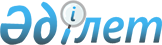 О внесении изменений и дополнений в решение от 6 декабря 2005 года N 258 "Об областном бюджете Костанайской области на 2006 год"Решение Костанайского областного Маслихата от 27 октября 2006 года N 359. Зарегистрировано Департаментом юстиции Костанайской области 7 ноября 2006 года N 3555



      Костанайский областной маслихат 

РЕШИЛ:





      1. Внести изменения в 
 решение 
 Костанайского областного маслихата от 6 декабря 2005 года 

N 258

 "Об областном бюджете Костанайской области на 2006 год" (номер в Реестре государственной регистрации 3529, 27 декабря 2005 года "Қостанай таңы", 27 декабря 2005 года "Костанайские новости"), ранее вносились изменения и дополнения решениями Костанайского областного маслихата от 28 декабря 2005 года 
 N 277 
 "

О внесении изменений

 и дополнений в решение Костанайского областного маслихата от 6 декабря 2005 года N 258 "Об областном бюджете Костанайской области на 2006 год" (номер в Реестре государственной регистрации 3531, 20 января 2006 года "Қостанай таңы", 25 января 2006 года "Костанайские новости"), от 20 января 2006 года 
 N 280 
 "О внесении изменений и дополнений в решение Костанайского областного маслихата от 6 декабря 2005 года N 258 "Об областном бюджете Костанайской области на 2006 год" (номер в Реестре государственной регистрации 3533, 31 января 2006 года "Костанай таны", 7 февраля 2006 года "Костанайские новости"), от 3 марта 2006 года 
 N 296 
 "О внесении изменений и дополнений в решение Костанайского областного маслихата от 6 декабря 2005 года N 258 "Об областном бюджете Костанайской области на 2006 год" (номер в Реестре государственной регистрации 3541, 17 марта 2005 года "Қостанай таңы", 4 апреля 2006 года "Костанайские новости"), от 26 апреля 2006 года 
 N 311 
 "О внесении изменений в решение Костанайского областного маслихата от 6 декабря 2005 года N 258 "Об областном бюджете Костанайской области на 2006 год" (номер в Реестре государственной регистрации 3546, 12 мая 2006 года "Қостанай таңы", 23 мая 2006 года "Костанайские новости"), от 2 июня 2006 года 
 N 321 
 "О внесении изменений в решение от 6 декабря 2005 года N 258 "Об областном бюджете Костанайской области на 2006 год" (номер в Реестре государственной регистрации 3549, 18 июня 2006 года "Қостанай таңы", 28 июня 2006 года "Костанайские новости"), от 21 июля 2006 года 
 N 332 
 "О внесении изменений в решение от 6 декабря 2005 года N 258 "Об областном бюджете Костанайской области на 2006 год" (номер в Реестре государственной регистрации 3552, 8 августа 2006 года "Қостанай таңы", 26 августа 2006 года "Костанайские новости"): 





      1) пункт 1 решения изложить в новой редакции:



      "1. Утвердить областной бюджет Костанайской области на 2006 год согласно приложению 1 в следующих объемах:



      1) доходы - 30 997 800 тысяч тенге, в том числе по:



      налоговым поступлениям - 1 349 233 тысячи тенге;



      неналоговым поступлениям - 150 348 тысяч тенге;



      поступлениям от продажи основного капитала - 10 501 тысяч тенге;



      поступлениям официальных трансфертов - 29 487 718 тысяч тенге;



      2) затраты - 31 052 969 тысяч тенге;



      3) операционное сальдо - - 55169 тысяч тенге;



      4) чистое бюджетное кредитование - - 1 010 372 тысячи тенге, в том числе:



      бюджетные кредиты - 765 391 тысяча тенге 



      погашение бюджетных кредитов - 1 775 763 тысячи тенге;



      5) сальдо по операциям с финансовыми активами - 34 800 тысяч тенге, в том числе:



      приобретение финансовых активов - 34 800 тысяч тенге;



      6) профицит - 920 403 тысячи тенге;



      7) использование профицита бюджета - - 920 403 тысячи тенге.";





      приложение 1 решения изложить в новой редакции, согласно приложению 1 к настоящему решению;





      2) Пункт 2-13 решения изложить новой редакции:



      "2-13. Учесть, что в областном бюджете на 2006 год предусмотрены целевые текущие трансферты и трансферты на развитие бюджетам районов и городов в общей сумме 656 942 тысячи тенге, в том числе:



      бюджетам районов и городов - 206 357 тысяч тенге;



      на содержание передаваемой численности городу Костанаю - 1 933 тысячи тенге;



      на развитие коммунального хозяйства - 127 605 тысяч тенге;



      на обеспечение функционирования автомобильных дорог - 321 047 тысяч тенге.



      Распределение указанных трансфертов осуществляется на основании постановления акимата Костанайской области.";





      3) Пункт 3-1 решения изложить новой редакции:



      "3-1. Предусмотреть в областном бюджете на 2006 год возврат целевых трансфертов из бюджетов районов городов областного значения в областной бюджет в сумме 10793 тысячи тенге, согласно приложению 7.";





      приложение 7 решения изложить в новой редакции, согласно приложению 3 к настоящему решению;





      4) Приложение 2 решения изложить в новой редакции, согласно приложению 2 к настоящему решению;





      5) Пункт 10 решения изложить новой редакции:



      "10. Утвердить резерв местного исполнительного органа Костанайской области на 2006 год в сумме 64 438 тысяч тенге, в том числе:



      на неотложные затраты - 53 887 тысяч тенге;



      для ликвидации чрезвычайных ситуаций природного и техногенного характера в сумме 10 000 тысяч тенге;



      на исполнение обязательств по решениям судов - 551 тысяча тенге".





      2. Настоящее решение вводится в действие с 1 января 2006 года.


      Председатель внеочередной




      сессии областного маслихата 



      Секретарь Костанайского




      областного маслихата 





Приложение 1                    



к решению маслихата             



от 27 октября 2006 года N 359   



Областной бюджет на 2006 год






Приложение 2                    



к решению маслихата             



от 27 октября 2006 года N 359   



Распределение сумм областного бюджета 






бюджетам районов (городов областного значения) на 2006 год, 






необходимых для выплаты государственных пособий 






на детей до 18 лет из малообеспеченных семей




      тысяч тенге                            





Приложение 3                    



к решению маслихата             



от 27 октября 2006 года N 359   



Возврат целевых трансфертов 






из бюджетов районов (городов областного значения)






в областной бюджет Костанайской области



					© 2012. РГП на ПХВ «Институт законодательства и правовой информации Республики Казахстан» Министерства юстиции Республики Казахстан
				
Категория

Категория

Категория

Категория

Наименование

Сумма, тысяч тенге

Класс

Класс

Класс

Наименование

Сумма, тысяч тенге

Подкласс

Подкласс

Наименование

Сумма, тысяч тенге

I. ДОХОДЫ  

30997800


01



Налоговые поступления



1349233


5

Внутренние налоги на товары, работы и услуги

1349233

3

Поступления за использование природных и других ресурсов

1349233


02



Неналоговые поступления



150348


1

Доходы от государственной собственности

5850

1

Поступления части чистого дохода государственных предприятий

1921

5

Доходы от аренды  имущества, находящегося в государственной собственности

3900

7

Вознаграждения (интересы) по кредитам, выданным из государственного бюджета

29

2

Поступления от реализации товаров (работ, услуг) государственными учреждениями, финансируемыми из государственного бюджета

1

Поступления от реализации товаров (работ, услуг) государственными учреждениями, финансируемыми из государственного бюджета

3

Поступления денег от проведения государственных закупок, организуемых государственными учреждениями, финансируемыми из государственного бюджета

2435

1

Поступления денег от проведения государственных закупок, организуемых государственными учреждениями, финансируемыми из государственного бюджета

2435

4

Штрафы, пеня, санкции, взыскания, налагаемые государственными учреждениями, финансируемыми из государственного бюджета, а также содержащимися и финансируемыми из бюджета (сметы расходов) Национального банка Республики Казахстан

141246

1

Штрафы, пеня, санкции, взыскания, налагаемые государственными учреждениями, финансируемыми из государственного бюджета, а также содержащимися и финансируемыми из бюджета (сметы расходов) Национального банка Республики Казахстан

141246

6

Прочие неналоговые поступления

297

1

Прочие неналоговые поступления

297


03



Поступления от продажи основного капитала



10501


1

Продажа государственного имущества, закрепленного за государственными учреждениями

10501

1

Продажа государственного имущества, закрепленного за государственными учреждениями

10501


04



Поступления  трансфертов 



29487718


1

Трансферты из нижестоящих органов государственного управления

6150807

2

Трансферты из районных (городских) бюджетов

6150807

2

Трансферты из вышестоящих органов государственного управления

23336911

1

Трансферты из республиканского бюджета

23336911

Наименование


II. ЗАТРАТЫ



31052969



01



Государственные услуги общего характера



690626


1

Представительные, исполнительные и другие органы, выполняющие общие функции  государственного управления

357878

110

Аппарат маслихата области

24997

001

Обеспечение деятельности маслихата области

24997

120

Аппарат акима области

332881

001

Обеспечение деятельности акима области

332881

2

Финансовая  деятельность

264834

257

Департамент (Управление) финансов области

264834

001

Обеспечение деятельности Департамента (Управления) финансов

59666

009

Организация приватизации коммунальной собственности

3336

010

Учет, хранение, оценка и реализация имущества, поступившего в коммунальную собственность

524

113

Трансферты из местных бюджетов

201308

5

Планирование и статистическая деятельность

67914

258

Департамент (Управление) экономики и бюджетного планирования области

67914

001

Обеспечение деятельности Департамента (Управления) экономики и бюджетного планирования

65981

113

Трансферты из местных бюджетов

1933


02



Оборона



71019


1

Военные нужды

8722

250

Департамент (Управление) по мобилизационной подготовке, гражданской обороне, организации предупреждения и ликвидации аварий и стихийных бедствий области

8722

003

Мероприятия в рамках исполнения всеобщей воинской обязанности

8722

2

Организация работы по чрезвычайным ситуациям

62297

250

Департамент (Управление) по мобилизационной подготовке, гражданской обороне, организации предупреждения и ликвидации аварий и стихийных бедствий области

62297

001

Обеспечение деятельности Департамента (Управления) мобилизационной подготовке, гражданской обороне и организации предупреждения и ликвидации аварий и стихийных бедствий

12162

004

Мероприятия гражданской обороны областного масштаба

1022

005

Мобилизационная подготовка и мобилизация областного масштаба

6564

006

Предупреждение и ликвидация чрезвычайных ситуаций областного масштаба

42549


03



Общественный порядок, безопасность, правовая, судебная, уголовно-исполнительная деятельность



1653299


1

Правоохранительная деятельность

1653299

252

Исполнительный орган внутренних дел, финансируемый из областного бюджета

1653299

001

Обеспечение деятельности исполнительного органа внутренних дел, финансируемого из областного бюджета

1599713

002

Охрана общественного порядка и обеспечение общественной безопасности на территории области

53420

003

Поощрение граждан, участвующих в охране общественного порядка

166


04



Образование



4153767


2

Начальное общее, основное общее, среднее общее образование

1784532

260

Управление (Отдел) физической культуры и спорта области

348276

006

Дополнительное образование для детей и юношества по спорту

348276

261

Департамент (Управление) образования области

1436256

003

Общеобразовательное обучение по специальным образовательным программам

387851

004

Информатизация системы среднего образования

69018

005

Приобретение и доставка учебников, учебно-методических комплексов  для государственных областных организаций образования

15462

006

Общеобразовательное обучение одаренных детей в специализированных организациях образования

190572

007

Проведение школьных олимпиад и внешкольных мероприятий областного масштаба

14591

013

Целевые текущие  трансферты бюджетам районов (городов областного значения) на оснащение учебным оборудованием кабинетов физики, химии, биологии в государственных учреждениях среднего общего образования

  133787

017

Целевые текущие трансферты бюджетам  районов (городов областного значения) на обеспечение содержания типовых штатов государственных учреждений общего среднего образования

  428935

019

Целевые текущие трансферты бюджетам  районов (городов областного значения) на подключение к Интернету и оплату трафика государственных учреждений среднего общего образования

  46560

020

Целевые текущие трансферты бюджетам  районов (городов областного значения) на приобретение и доставку учебников и учебно-методических комплексов для обновления библиотечных фондов государственных учреждений среднего общего образования

  42394

021

Целевые текущие трансферты бюджетам  районов (городов областного значения) на создание лингафонных и мультимедийных кабинетов для государственных учреждений среднего общего образования

  100104

022

Целевые текущие трансферты бюджетам районов (городов областного значения) на организацию питания, проживания и подвоза детей к пунктам тестирования

  6982

3

Начальное профессиональное образование

565949

261

Департамент (Управление) образования области

565949

008

Начальное профессиональное образование

565949

4

Среднее профессиональное образование

698643

253

Департамент (Управление) здравоохранения области

83247

002

Подготовка специалистов со средним профессиональным образованием

83247

261

Департамент (Управление) образования области

615396

009

Подготовка специалистов со средним профессиональным образованием

615396

5

Дополнительное профессиональное образование

85070

252

Исполнительный орган внутренних дел, финансируемый из областного бюджета

29506

007

Повышение квалификации и переподготовка кадров

29506

253

Департамент (Управление) здравоохранения области

10376

003

Повышение квалификации и переподготовка кадров

10376

261

Департамент (Управление) образования области

45188

010

Повышение квалификации и переподготовка кадров

45188

9

Прочие услуги в области образования

1019573

261

Департамент (Управление) образования области

120837

001

Обеспечение деятельности Департамента (Управления) образования

34657

011

Обследование психического здоровья детей и подростков и оказание психолого-медико-педагогической консультативной помощи населению

35789

012

Реабилитация и социальная адаптация детей и подростков с проблемами в развитии

13793

018

Целевые текущие трансферты бюджетам  районов (городов областного значения) на содержание вновь вводимых объектов образования

  36598

271

Департамент (Управление) строительства

898736

004

Целевые трансферты на развитие бюджетам  районов (городов областного значения) на строительство и реконструкцию объектов образования

  287400

005

Развитие объектов образования

611336


05



Здравоохранение



10525854


1

Больницы широкого профиля

3880276

253

Департамент (Управление) здравоохранения области

3880276

004

Оказание стационарной медицинской помощи по направлению специалистов первичной медико-санитарной помощи и организаций здравоохранения

3880276

2

Охрана здоровья населения

749721

253

Департамент (Управление) здравоохранения области

194571

005

Производство крови, ее компонентов и препаратов для местных организаций здравоохранения 

89325

006

Охрана материнства и детства

95563

007

Пропаганда здорового образа жизни

9002

017

Приобретение тест-систем для проведения дозорного эпидемиологического надзора

681

269

Департамент (Управление) государственного санитарно-эпидемиологического надзора области

555150

001

Обеспечение деятельности Департамента (Управления) государственного санитарно-эпидемиологического надзора

222599

002

Санитарно-эпидемиологическое благополучие населения

280769

007

Централизованный закуп вакцин и других медицинских иммунобиологических препаратов для проведения иммунопрофилактики населения

51782

3

Специализированная медицинская помощь

2090080

253

Департамент (Управление) здравоохранения области

2090080

009

Оказание медицинской помощи лицам, страдающим социально значимыми заболеваниями и заболеваниями, представляющими опасность для окружающих

1755967

019

Обеспечение больных туберкулезом противотуберкулезными препаратами 

26986

020

Обеспечение больных диабетом противодиабетическими препаратами

168657

021

Обеспечение онкологических больных химиопрепаратами

123043

022

Обеспечение больных с почечной недостаточностью лекарственными средствами, диализаторами, расходными материалами и больных после трансплантации почек лекарственными средствами

15427

4

Поликлиники 

3042355

253

Департамент (Управление) здравоохранения области

3042355

010

Оказание первичной медико-санитарной помощи населению

2704139

014

Обеспечение лекарственными средствами и специализированными продуктами детского и лечебного питания отдельных категорий населения на амбулаторном уровне

338216

5

Другие виды медицинской помощи

219833

253

Департамент (Управление) здравоохранения области

219833

011

Оказание скорой и неотложной помощи

199576

012

Оказание медицинской помощи населению в чрезвычайных ситуациях

20257

9

Прочие услуги в области здравоохранения

543589

253

Департамент (Управление) здравоохранения области

72489

001

Обеспечение деятельности Департамента (Управления) здравоохранения

42182

013

Проведение патологоанатомического вскрытия

19362

016

Обеспечение граждан бесплатным или льготным проездом за пределы населенного пункта на лечение

3237

018

Обеспечение деятельности  информационно-аналитических центров

7708

271

Департамент (Управление) строительства

471100

007

Развитие  объектов здравоохранения

471100


06



Социальная помощь и социальное обеспечение



1148227


1

Социальное обеспечение

613154

256

Департамент (Управление) координации занятости и социальных  программ области

347922

002

Социальное обеспечение престарелых и инвалидов общего типа

347922

261

Департамент (Управление) образования области

251737

015

Социальное обеспечение сирот, детей, оставшихся без попечения родителей

251737

271

Департамент (Управление) строительства

13495

008

Развитие объектов социального обеспечения 

13495

2

Социальная помощь

487145

256

Департамент (Управление) координации занятости и социальных программ области

487145

003

Социальная поддержка инвалидов

72162

009

Целевые текущие трансферты бюджетам районов ( городов областного значения) на компенсацию повышения тарифа абонентской платы за телефон социально защищаемым гражданам, являющимся абонентами городских сетей телекоммуникаций

  1755967

015

Целевые текущие трансферты бюджетам районов (городов областного значения) для выплаты государственных пособий на детей до 18 лет из малообеспеченных семей

375000

016

Целевые текущие трансферты бюджетам районов (городов областного значения) на обеспечение нуждающихся инвалидов специальными гигиеническими средствами и предоставление услуг специалистами жестового языка, индивидуальными помощниками в соответствии  с индивидуальной программой реабилитации инвалида

  32049

9

Прочие услуги в области социальной помощи и социального обеспечения

47928

256

Департамент (Управление) координации занятости и социальных программ области

47928

001

Обеспечение деятельности Департамента (Управления) координации занятости и социальных программ

47928


07



Жилищно-коммунальное хозяйство



1835105


1

Жилищное хозяйство

1257500

271

Департамент (Управление) строительства

1257500

010

Целевые трансферты на развитие бюджетам  районов (городов областного значения) на строительство жилья государственного коммунального жилищного фонда

  387500

012

Целевые трансферты на развитие бюджетам  районов (городов областного значения) на развитие и обустройство  инженерно-коммуникационной инфраструктуры

  870000

2

Коммунальное хозяйство

577605

271

Департамент (Управление) строительства

127605

013

Целевые трансферты на развитие бюджетам  районов (городов областного значения) на развитие коммунального хозяйства

127605

272

Департамент (Управление) архитектуры и градостроительства области

450000

004

Целевые трансферты для организации эксплуатации тепловых сетей, находящихся в коммунальной собственности районов (городов областного значения)

  450000


08



Культура, спорт, туризм и информационное пространство



1131698


1

Деятельность в области культуры

333494

262

Департамент (Управление) культуры области

333494

001

Обеспечение деятельности Департамента (Управления) культуры

18173

003

Поддержка культурно-досуговой работы

40666

005

Обеспечение сохранности историко-культурного наследия и доступа к нему

138143

007

Поддержка театрального и музыкального искусства

136512

2

Спорт

490631

260

Управление (Отдел) физической культуры и спорта области

490631

001

Обеспечение деятельности Управления (Отдела) физической культуры и спорта

14788

003

Проведение спортивных соревнований на областном уровне

14032

004

Подготовка и участие членов областных сборных команд по различным видам спорта на республиканских и международных спортивных соревнованиях

461811

3

Информационное пространство

260407

259

Управление (Отдел) архивов и документации области

66382

001

Обеспечение деятельности Управления (Отдела) архивов и документации

11310

002

Обеспечение сохранности архивного фонда

55072

262

Департамент (Управление) культуры области

86842

008

Обеспечение функционирования областных библиотек

86842

263

Департамент (Управление) внутренней политики области

89015

002

Проведение государственной информационной политики через средства массовой информации

89015

264

Управление по развитию языков области

18168

001

Обеспечение деятельности Управления по развитию языков

12227

002

Развитие государственного языка и других языков народов Казахстана

5941

4

Туризм

1231

265

Департамент (Управление) предпринимательства и промышленности области

1231

005

Регулирование туристской деятельности

1231

9

Прочие услуги по организации культуры, спорта, туризма и информационного пространства

45935

263

Департамент (Управление) внутренней политики области

45935

001

Обеспечение деятельности Департамента (Управления) внутренней политики

21857

003

Реализация региональных программ в сфере молодежной политики

24078


10



Сельское, водное, лесное, рыбное хозяйство, особо охраняемые природные территории, охрана окружающей среды и животного мира, земельные отношения



3462134


1

Сельское хозяйство

2083117

255

Департамент (Управление) сельского хозяйства области

2083117

001

Обеспечение деятельности Департамента (Управления) сельского хозяйства

43559

002

Поддержка развития семеноводства

191585

005

Проведение процедур банкротства сельскохозяйственных организаций, не находящихся в республиканской собственности

247

006

Субсидирование товарно-материальных ценностей, необходимых для проведения весенне-полевых и уборочных работ

1260000

010

Поддержка развития животноводства 

226321

011

Поддержка повышения урожайности и качества производимых сельскохозяйственных культур

345670

012

Целевые текущие трансферты бюджетам районов (городов областного значения) на передаваемые административные функции в рамках разграничения полномочий между уровнями государственного управления

  14006

014

Субсидирование стоимости услуг по доставке воды сельскохозяйственным товаропроизводителям

1729

2

Водное хозяйство

1058140

254

Департамент (Управление) природных ресурсов и регулирования природопользования области

3296

003

Обеспечение функционирования водохозяйственных сооружений, находящихся в коммунальной собственности

3296

255

Департамент (Управление) сельского хозяйства области

47532

009

Субсидирование стоимости услуг по подаче питьевой воды из особо важных групповых систем водоснабжения, являющихся безальтернативными источниками питьевого водоснабжения

47532

271

Департамент (Управление) строительства

1007312

029

Целевые трансферты на развитие бюджетам  районов (городов областного значения) на развитие системы водоснабжения

  1007312

3

Лесное хозяйство

226050

254

Департамент (Управление) природных ресурсов и регулирования природопользования области

226050

005

Охрана, защита, воспроизводство лесов и лесоразведение

220455

006

Охрана животного мира

5595

5

Охрана окружающей среды

42672

254

Департамент (Управление) природных ресурсов и регулирования природопользования области

42672

001

Обеспечение деятельности Департамента (Управления) природных ресурсов и регулирования природопользования

19559

008

Проведение мероприятий по охране окружающей среды

23113

6

Земельные отношения

52155

251

Управление земельных отношений области

52155

001

Обеспечение деятельности управления земельных отношений

17341

004

Целевые текущие трансферты бюджетам районов (городов областного значения) на передаваемые административные функции в рамках  разграничения полномочий между уровнями государственного управления

  34814


11



Промышленность, архитектурная, градостроительная и строительная деятельность



87934


2

Архитектурная, градостроительная и строительная деятельность

87934

267

Департамент (Управление) государственного архитектурно-строительного контроля области

13628

001

Обеспечение деятельности Департамента (Управления) государственного архитектурно-строительного контроля

13628

271

Департамент (Управление) строительства

21504

001

Обеспечение деятельности Департамента (Управление) строительства

21504

272

Департамент (Управление) архитектуры и градостроительства области

52802

001

Обеспечение деятельности Департамента (Управление) архитектуры и градостроительства

19257

113

Трансферты из местных бюджетов

33545


12



Транспорт и коммуникации



795649


1

Автомобильный транспорт

408263

268

Департамент (Управление) пассажирского транспорта и автомобильных дорог области

408263

003

Обеспечение функционирования автомобильных дорог

408263

9

Прочие услуги в сфере транспорта и коммуникаций

387386

268

Департамент (Управление) пассажирского транспорта и автомобильных дорог области

387386

001

Обеспечение деятельности Департамента (Управления) пассажирского транспорта и автомобильных дорог

19494

002

Развитие транспортной инфраструктуры

3340

005

Организация пассажирских перевозок по социально значимым межрайонным (междугородним) собщениям

43505

113

Трансферты из местных бюджетов

321047


13



Прочие



972446


1

Регулирование экономической деятельности

19281

265

Департамент (Управление) предпринимательства и промышленности области

19281

001

Обеспечение деятельности Департамента (Управления) предпринимательства и промышленности

19281

4

Регулирование естественных монополий

15705

270

Управление (Отдел) по тарифам области

15705

001

Обеспечение деятельности Управления по тарифам

15705

9

Прочие

937460

257

Департамент (Управление) финансов области

748761

013

Резерв местного исполнительного органа области на неотложные затраты

53887

014

Чрезвычайный резерв местного исполнительного органа области для ликвидации чрезвычайных ситуаций природного и техногенного характера

10000

015

Целевые текущие трансферты бюджетам районов (городов областного значения) на увеличение заработной платы государственным служащим, работникам государственных учреждений, не являющимся государственными служащими, и работникам казенных предприятий

684323

016

Резерв местного исполнительного органа области на исполнение обязательств по решениям судов

  551

258

Департамент (Управление) экономики и бюджетного планирования области

28699

003

Разработка технико-экономического обоснования местных бюджетных инвестиционных проектов (программ) и проведение его экспертизы

28699

271

Департамент (Управление) строительства

160000

024

Целевые трансферты на развитие бюджетам  районов (городов областного значения) на развитие малых городов с депрессивной экономикой

  160000


14



Обслуживание долга



814


1

Обслуживание долга

814

257

Департамент (Управление) финансов области

814

004

Обслуживание долга местных исполнительных органов 

814


15



Трансферты



4524397


1

Трансферты

4524397

257

Департамент (Управление) финансов области

4524397

007

Субвенции

4468732

011

Возврат целевых трансфертов

55665

017

Возврат, использованных не по целевому назначению целевых трансфертов


III. ОПЕРАЦИОННОЕ САЛЬДО



-55169



IV. ЧИСТОЕ БЮДЖЕТНОЕ КРЕДИТОВАНИЕ



-1010372



Бюджетные кредиты



765391



07


Жилищно-коммунальное хозяйство

765391

1

Жилищное хозяйство

765391

271

Департамент (Управление) строительства

765391

009

Кредитование бюджетов  районов (городов областного значения) на строительство жилья

Категория

Категория

Категория

Категория

Сумма, тысяч тенге

Класс

Класс

Класс

Сумма, тысяч тенге

Подкласс

Подкласс

Сумма, тысяч тенге

Наименование


05



Погашение бюджетных кредитов



1775763


1

Погашение бюджетных кредитов

1775763

001

Погашение бюджетных кредитов, выданных из государственного бюджета

1775763


V. САЛЬДО ПО ОПЕРАЦИЯМ  С ФИНАНСОВЫМИ АКТИВАМИ



34800



13



Прочие



34800


9

Прочие

34800

257

Департамент (Управление) финансов области

34800

005

Формирование или увеличение уставного капитала юридических лиц

34800


VI. ДЕФИЦИТ  (ПРОФИЦИТ)



920403



VII. ФИНАНСИРОВАНИЕ ДЕФИЦИТА (ИСПОЛЬЗОВАНИЕ ПРОФИЦИТА) БЮДЖЕТА



-920403


п/п

Наименование

Всего

в том числе

в том числе

п/п

Наименование

Всего

за счет трансфертов из республиканского бюджета

за счет средств бюджетов районов, городов

1

2

3

4

5

Всего

405700

375000

30700

1

Алтынсаринский

7648

7404

244

2

Амангельдинский

43461

40635

2826

3

Аулиекольский

26883

25114

1769

4

Денисовский

7001

6675

326

5

Джангельдинский

38345

36148

2197

6

Житикаринский

23522

21742

1780

7

Камыстинский

12292

11515

777

8

Карабалыкский

14371

13430

941

9

Карасуский

21569

19987

1582

10

Костанайский

30408

28560

1848

11

Мендыкаринский

19358

18181

1177

12

Наурзумский

16421

15478

943

13

Сарыкольский

15599

14731

868

14

Тарановский

19833

18442

1391

15

Узункольский

15972

14975

997

16

Федоровский

16450

15303

1147

17

город Аркалык

41077

38052

3025

18

город Костанай

20848

16854

3994

19

город Лисаковск

3794

3296

498

20

город Рудный

10848

8478

2370

№

п/п

Наименование

Всего

в том числе

в том числе

№

п/п

Наименование

Всего

возврат  трансфертов, выделенных из республиканского бюджета

возврат  трансфертов, выделенных из областного бюджета

1

2

3

4

5

Всего

10793

9103

1690

1

Алтынсаринский

143

30

113

2

Амангельдинский

60

60

0

3

Аулиекольский

99

93

6

4

Денисовский

423

216

207

5

Джангельдинский

38

34

4

6

Житикаринский

1416

1061

355

7

Камыстинский

3

0

3

8

Карабалыкский

657

429

228

9

Карасуский

92

92

0

10

Костанайский

155

155

0

11

Мендыкаринский

151

151

0

12

Наурзумский

149

30

119

13

Сарыкольский

212

212

0

14

Тарановский

30

30

0

15

Узункольский

454

5

449

16

Федоровский

91

91

0

17

Город Аркалык

619

473

146

18

Город Костанай

3677

3617

60

19

Город Лисаковск

1308

1308

0

20

Город Рудный

1016

1016

0
